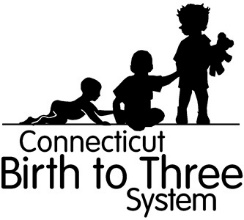 儿童姓名：_________________________出生日期：________________您收到此表格是因为您是一名参加 Birth to Three（零到三岁）计划的儿童的家长，该儿童被转介至您当地的学区进行评估，以确定您的孩子是否有资格接受学前特殊教育。在____________，我们收到通知，根据 Individuals with Disabilities Education Act（残疾人教育法案） B 部分，您的孩子被认定没有资格参加学前教育计划。康涅狄格州法律要求在上述日期的两个月内，Birth to Three 计划必须向您提供一份表格，以帮助您和您的学区合作，登记进行继续筛查发育和社交情感延迟。您收到此表格的日期为：__________________（今天的日期）。根据您所居住的城镇，您可以选择如何继续进行发育筛查。SPARKLER 是一款移动应用程序，提供 Ages & Stages Questionnaires® 以及家长提示和促进幼儿成长和学习的活动。 新用户可以从 Google Play Store 或 Apple App Store 将 Sparkler 移动应用程序下载到他们的手机或平板电脑上 打开应用程序，然后轻点“Create a New Account”（创建新帐户）。使用代码 CTFam 将您的帐户设置在康涅狄格州。回答问题，为自己创建一个帐户，为孩子创建一个档案。您必须正确输入孩子的生日，因为 Sparkler 会根据孩子的年龄分配筛查和其他内容。 如果您不想使用移动应用程序，您可以直接访问 https://www.asqonline.com/family/0ba1ca 登记 Ages and Stages，或者西班牙语可访问 https://www.asqonline.com/family/337104 如果您的学区提供另一种选择，如下所述：如果结果表明您的孩子可能需要重新评估，您的学区将与您联系。如果您选择此时不登记进行发育监测，您的学区将在 6 个月后与您联系，并在一年后再次联系您。